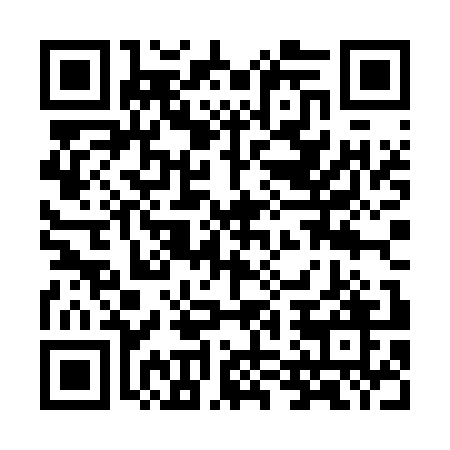 Ramadan times for Wellington, New ZealandMon 11 Mar 2024 - Wed 10 Apr 2024High Latitude Method: NonePrayer Calculation Method: Muslim World LeagueAsar Calculation Method: ShafiPrayer times provided by https://www.salahtimes.comDateDayFajrSuhurSunriseDhuhrAsrIftarMaghribIsha11Mon5:395:397:141:315:037:487:489:1612Tue5:405:407:151:315:027:467:469:1413Wed5:425:427:161:305:017:447:449:1214Thu5:435:437:171:305:007:437:439:1115Fri5:445:447:181:304:597:417:419:0916Sat5:465:467:191:304:587:397:399:0717Sun5:475:477:201:294:577:387:389:0518Mon5:485:487:211:294:567:367:369:0319Tue5:505:507:221:294:557:347:349:0220Wed5:515:517:241:284:547:337:339:0021Thu5:525:527:251:284:527:317:318:5822Fri5:535:537:261:284:517:297:298:5623Sat5:545:547:271:284:507:287:288:5424Sun5:565:567:281:274:497:267:268:5325Mon5:575:577:291:274:487:247:248:5126Tue5:585:587:301:274:477:227:228:4927Wed5:595:597:311:264:457:217:218:4728Thu6:006:007:321:264:447:197:198:4629Fri6:016:017:331:264:437:177:178:4430Sat6:026:027:341:254:427:167:168:4231Sun6:046:047:351:254:417:147:148:401Mon6:056:057:361:254:397:127:128:392Tue6:066:067:381:254:387:117:118:373Wed6:076:077:391:244:377:097:098:354Thu6:086:087:401:244:367:077:078:345Fri6:096:097:411:244:347:067:068:326Sat6:106:107:421:234:337:047:048:317Sun5:115:116:4312:233:326:036:037:298Mon5:125:126:4412:233:316:016:017:279Tue5:135:136:4512:233:305:595:597:2610Wed5:145:146:4612:223:285:585:587:24